Rumney Primary School Year 1 - Home Learning May 18th-22nd 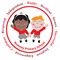 Rumney Primary School Year 1 - Home Learning May 18th-22nd Rumney Primary School Year 1 - Home Learning May 18th-22nd Rumney Primary School Year 1 - Home Learning May 18th-22nd Day 1Literacy   Read/Watch the tale The Ugly Duckling.https://www.youtube.com/watch?v=vbiqYODEZL4&t=196sChallenge - Can you retell the story to your grown up. How do you think the duckling felt about being different? What different kinds of feelings can you have? Draw pictures of things that make you happy.Maths TTRockstars 10 minsNumberDraw 10/20 ducks (perhaps using a duck template) http://www.makinglearningfun.com/t.asp?b=m&t=http://www.makinglearningfun.com/Activities/Ducks/DuckPatternOutline/Cut them out and then count the ducks in 2s.  Challenge – Practise writing numbers to 20 and beyond by counting in 2s - 2, 4, 6, 8, 10, 12 etcHow high can you go with your counting?PE  Joe Wicks 5 minute moves.CreativeThe duckling looked in the pond and saw his face had changed into a swan. This is called a reflection. If you look in a mirror you can see your reflection. Have a go at drawing what you see on a large piece of paper.Your teachers would like to see your pictures on Twitter if your grown ups would like to post them or send them to us. Challenge - Try and label the features on your face: eyes, nose, chin, eyebrows etcDay 2Literacy	Draw a story map of The Ugly Duckling with a small picture to represent each part of the story, and with an arrow in between each picture to show you have a brilliant memory of the story.Challenge- Now, have a go at writing some sentences about the story in the correct sequence.Maths    TTRockstars 10 minsUse your duck templates from yesterday’s activity to practise subtraction work -: 10 - 1 =___,9 - 2 =__, 8 - 1= _____, etcChallenge - Now have a go at subtracting using  higher numbers 20 - 1 =__19 - 2= ___,  18 - 3=___.Practise without using duck pictures, you could use a numberline to help you too.InvestigationHelp your grown ups to sort out the recycling materials into paper and plastic products.Challenge - Look for a suitable container for tomorrow’s bird feeder task. Day 3LiteracyIpad work - Phonics Play 10 minsWrite the names of birds or creatures you see around you or you have seen on nature programmeshttps://www.bbc.co.uk/bitesize/topics/z6882hv/articles/zyd6hycChallenge - Can you put the birds’ names in alphabetical order?Maths     TTRockstars 10 minsNumberCount to 20 (and beyond) in twos. Write numbers to 20 on small pieces of paper - 2,4,6,8,10 etc.Mix them up and see if you can reorder them.Challenge - Can you write two copies of your numbers and then play snap with a family member? InvestigationUse a plastic or cardboard container to make a bird feeder to hang in the garden.https://www.rspb.org.uk/fun-and-learning/for-kids/games-and-activities/activities/make-a-recycled-bird-feeder/Challenge - Find the names of the birds that come to your bird feeder.Day 4Literacy  National Outdoor Classroom DayWeather permitting, enjoy some activities in your outdoor space :Use a bowl of soapy water/foam and practice writing/painting your keywords.Write keywords on labels and attach them to Jenga/Lego pieces.Challenge - Make sentences by joining your keywords together and add other words. Read your sentences to your adults/older siblings.Maths     Use a ball outdoors or a rolled up pair of socks (maybe indoors) to count as you throw and catch : what number can you count up to?Can you count in 10s, 5s?Challenge - Use your timer to count how many throws and catches you can do in 5 minutes?  Set yourself a challenge!(use higher numbers if your child needs extending) Investigation In your garden, or on your daily walk look for different kinds of leaves. You can make leaf rubbings with some of them, or use a rectangular piece of cardboard (perhaps from a cereal box) to make a bookmark for your favourite book.  Challenge - Can you order the size of your leaves? if you have made leaf rubbings, order the leaves from smallest to largest, or by counting the number of veins on them.Day 5Literacy  Write out the alphabet, using both capital letters as well as small letters.Challenge - How about using your free Twinkl account to make a wordsearch with the characters from the story : mother duck, hatch, swan, duckling, egg etc.It's good practice for your reading too!https://www.twinkl.co.uk/resource/t-l-2249-wordsearch-templateMaths      TTRockstars 10 minsMeasureUsing the leaves you found in your garden  or nature walk yesterday, can you now measure them? Place some string/wool around the outline and cut it. Then use the string to measure the outline of the leaf with lego pieces, pasta tubes etc.Find out which leaf outlines have the biggest number of blocks/tubes.Challenge - Use a ruler and measure how many centimetres are the outlines of the leaves? CreativeUsing coloured felt tip pens, practice writing your full name (middle name too) and using all the different colours you have to make each letter of your name look like a rainbow! Challenge - Have a go at writing other names of family members too.